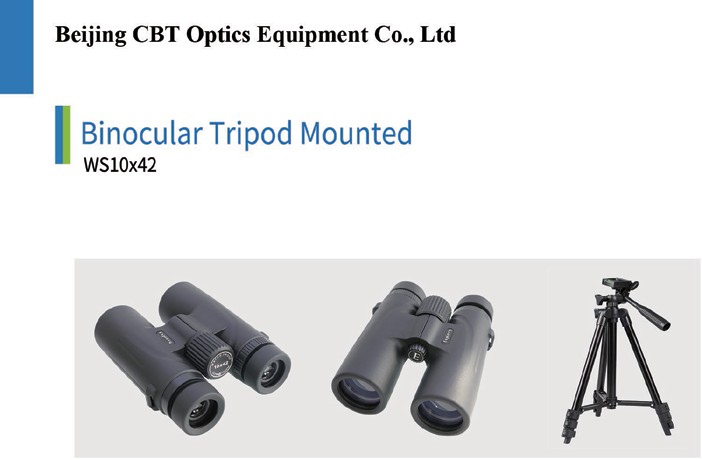 Optical Zoom (Magnification): 10xObjective lens: 42mmField of view: 102m @ 1000mWater/fog proof: YesOptics coating: Multi coatedPrism quality: Barium crown glassWeight: 702gProvided with: Tripod*Extended length:1000mm*Folder length: 370mm*Weight: 400gStandard: ISOAccessories: Lens clothe, Carrying case, Neck strap, Lens capoperating manual in English/Chinese